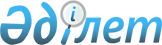 О признании утратившим силу решения Каражалского городского маслихатаРешение Каражалского городского маслихата Карагандинской области от 4 июня 2020 года № 401. Зарегистрировано Департаментом юстиции Карагандинской области 10 июня 2020 года № 5870
      В соответствии с законом Республики Казахстан от 23 января 2001 года "О местном государственном управлении и самоуправлении в Республике Казахстан", законом Республики Казахстан от 6 апреля 2016 года "О правовых актах" Каражалский городской маслихат РЕШИЛ:
      1. Признать утратившим силу решение IV сессии Каражалского городского маслихата от 28 июля 2016 года № 37 "Об утверждении Правил выдачи служебного удостоверения Государственного учреждения "Аппарат Каражалского городского маслихата" и его описания" (зарегистрировано в Реестре государственной регистрации нормативных правовых актов за номером 3948, опубликовано в газете "Қазыналы өңір" от 17 сентября 2016 года № 39 (818), в информационно-правовой системе "Әділет" 20 сентября 2016 года).
      2. Настоящее решение вводится в действие по истечении десяти календарных дней после дня его первого официального опубликования.
					© 2012. РГП на ПХВ «Институт законодательства и правовой информации Республики Казахстан» Министерства юстиции Республики Казахстан
				
      Председатель сессии, секретарь городского маслихата

З. Оспанова
